Cooperative Meeting Agenda TemplateCreated by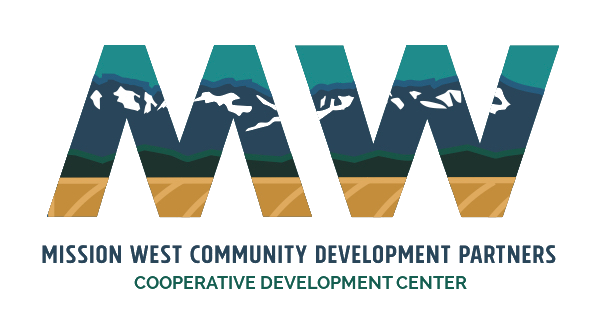 Using this Template:This template is designed to support effective facilitation of your meetings. Please feel free to make any modifications to it that allow you to better meet that goal.As you modify the document, please note the items which your agenda should always include:The name of the meetingThe date, time, and location for the meetingNames of facilitators, notetakers, timekeepers and any other active roles in the meetingThe goals of the meeting, including identified issues and the reason for including those issues in the meeting (i.e., information sharing, discussion, decision)The time allotted for each identified issueAny tasks participants need to do in order to be properly prepared for the meetingMeeting Roles:Lead Facilitator: 	NameNotetaker: Name	Time Keeper: 	NameDocuments for Review:Previous Meeting MinutesAgenda:Standing Items	Purpose	Facilitator	TimeApproval of / Additions to Agenda	Decision	Meeting Chair	5 minutesApproval of Minutes	Decision		Member Comments / Open Forum	Discussion		Clarification of Reports/Updates			President’s Report	Information		Treasurer’s Report	Information		GM’s Report	Information		Old Business			Question or topic tabled at a previous meeting			New Business			Question or topic that has come up since previous meeting			Additions to the Agenda			Question or topic added at beginning of the current meeting			